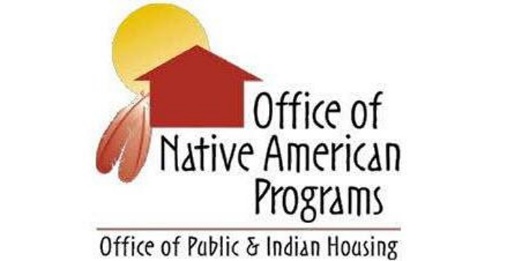 SWONAP Update Talking Points SWTHA Triannual Meeting February 24, 2021Jody Moses, Administrator – Welcome/IntroductionCheryl Dixon-Zuni, Deputy Administrator - WelcomeSWONAP Staffing UpdateCovid-19 and SWONAP OperationsEnvironmental Ensure that you direct the public to send objections to HUD via email (POC for SWONAP is Debbie Broermann (Deborah.S.Broermann@hud.gov) – if you need this guidance or the email please contact either me or your GMS. MonitoringCodetalk WebsiteDear Tribal Leader Letters (DTLL)Training Announcements IHBGPYE 6/30 FY 2021 IHP’s due April 17, 2021Status of FY 2021 IHBG Final Allocations and Grant AgreementsIndian Housing Block Grant Competitive ProgramStatus Update on Applications submitted 12.10.21ICDBGNo new info. IHBG CARESAmendments Supporting Access to Covid-19 VaccinationsDTLL ICDBG CARESPIH Notice 2021-06Tribal HUD VASHExpansion NOFA published January 15, 2021Applications due: April 15, 2021DTLL issued providing Technical Correction to NOFA Section 3 Update Tribal Consultation WebexFebruary 25, 2021 WebinarTreasury Emergency Rental AssistanceInfo of where to find info SWONAP Training and Technical AssistanceSWONAP Disaster POCClosing 